C. Additional Supporting MaterialsEstimated operating costs for med/surg beds should be measured against national and Massachusetts average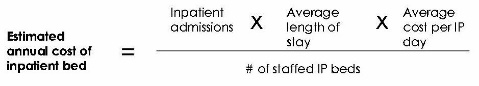 National estimated operating cost for a med/surg bed is~$600K annuallyIn Massachusetts, estimated operation costs for a med/surg bed is ~$900K annuallySource: American Hospital Association, Kaiser Family Foundation 2020. fully loaded costs, Average length of stay in community hospitals , Massachusetts government, Massachusetts Adult Core Hospital Inpatient Doto, 2018- 2021 CMS LOS data (Medicare FFS)Fast Facts on U.S. Hospitals, 2022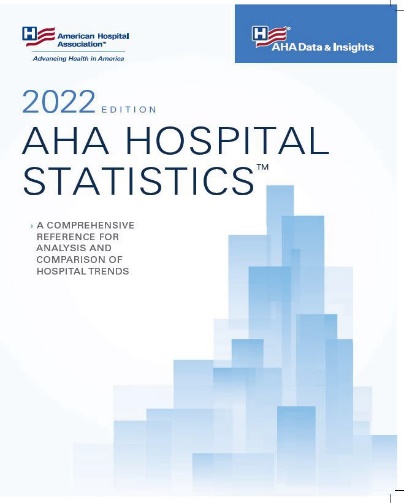 The American Hospital Association conducts an annual survey of hospitals in the United States. The data below, from the 2020 AHA Annual Survey, are a sample of what you will find in AHA Hospital Statistics, 2022 edition. The definitive source for aggregate hospital data and trend analysis, AHA Hospital Statistics includes current and historical data on utilization, personnel, indicators, and much more. The AHA has also created Fast Facts Infographics to provide visualizations for this data.AHA Hospital Statistics is published annually by Health Forum, an affiliate of the American Hospital Association. To order print copies of AHA Hospital Statistics, call (800) AHA-2626 or visit the AHA online store. An interactive online version is also available.Note that the ICU bed data is not published in AHA Hospital Statistics. For further information, contact the AHA Resource Center at rc@aha.org.Archived 2021 PDFCommunity hospitals are defined as all nonfederal, short-term general, and other special hospitals. Other special hospitals include obstetrics and gynecology; eye, ear, nose, and throat; long term acute-care; rehabilitation; orthopedic; and other individually described specialty services. Community hospitals include academic medical centers or other teaching hospitals if they are nonfederal short-term hospitals. Excluded are hospitals not accessible by the general public, such as prison hospitals or college infirmaries.Other hospitals include nonfederal long term care hospitals and hospital units within an institution such as a prison hospital or school infirmary. Long term care hospitals may be defined by different methods; here they include other hospitals with an average length of stay of 30 or more days.Intensive care bed counts are reported on the AHA Annual Survey by approximately 80% of hospitals. Therefore, the medical/surgical, cardiac and other intensive care bed counts have been supplemented with FY2020 data reported in the CMS Healthcare Cost Report Information System (HCRIS). Total intensive care beds are not summed because the care provided is specialized.Medical-surgical intensive care. Provides patient care of a more intensive nature than the usual medical and surgical care, on the basis of physicians’ orders and approved nursing care plans. These units are staffed with specially trained nursing personnel and contain monitoring and specialized support equipment for patients who because of shock, trauma or other life-threatening conditions require intensified comprehensive observation and care. Includes mixed intensive care units.Cardiac intensive care. Provides patient care of a more specialized nature than the usual medical and surgical care, on the basis of physicians’ orders and approved nursing care plans. The unit is staffed with specially trained nursing personnel and contains monitoring and specialized support or treatment equipment for patients who, because of heart seizure, open-heart surgery, or other life-threatening conditions, require intensified, comprehensive observation and care. May include myocardial infarction, pulmonary care, and heart transplant units.Neonatal intensive care. A unit that must be separate from the newborn nursery providing intensive care to all sick infants including those with the very lowest birth weights (less than 1500 grams). NICU has potential for providing mechanical ventilation, neonatal surgery, and special care for the sickest infants born in the hospital or transferred from another institution. A full-time neonatologist serves as director of the NICU.Pediatric intensive care. Provides care to pediatric patients that is of a more intensive nature than that usually provided to pediatric patients. The unit is staffed with specially trained personnel and contains monitoring and specialized support equipment for treatment of patients who, because of shock, trauma, or other life-threatening conditions, require intensified, comprehensive observation and care.Burn care. Provides care to severely burned patients. Severely burned patients are those with any of the following: (1) second-degree burns of more than 25% total body surface area for adults or20% total body surface area for children: (2) third-degree burns of more than 10% total body surface area; (3) any severe burns of the hands, face, eyes, ears, or feet; or (4) all inhalation injuries, electrical burns, complicated burn injuries involving fractures and other major traumas, and all other poor risk factors.Other intensive care. A specially staffed, specialty equipped, separate section of a hospital dedicated to the observation, care, and treatment of patients with life-threatening illnesses, injuries, or complications from which recovery is possible. It provides special expertise and facilities for the support of vital function and utilizes the skill of medical nursing and other staff experienced in the management of these problems.System is defined by AHA as either a multihospital or a diversified single hospital system. A multihospital system is two or more hospitals owned, leased, sponsored, or contract managed by a central organization. Single, freestanding hospitals may be categorized as a system by bringing into membership three or more, and at least 25 percent, of their owned or leased non-hospital pre-acute or post-acute health care organizations.© 2022 by Health Forum LLC, an affiliate of the American Hospital AssociationUpdated January 2022Total Hospital Availability in MassachusettsLast Updated: April 9, 2020, 12:00pm15,0004,00011,0009,5003,500		1,0001,3001,2008,1007,300800Alternate Medical Site (Target)Non ICU ICU6,4004,500All beds in the state1Beds Unsuitable for COVID21,500Baseline Licensed BedsSurge Beds Goals3Occupied (COVIDand other)41,900Available for any new patients4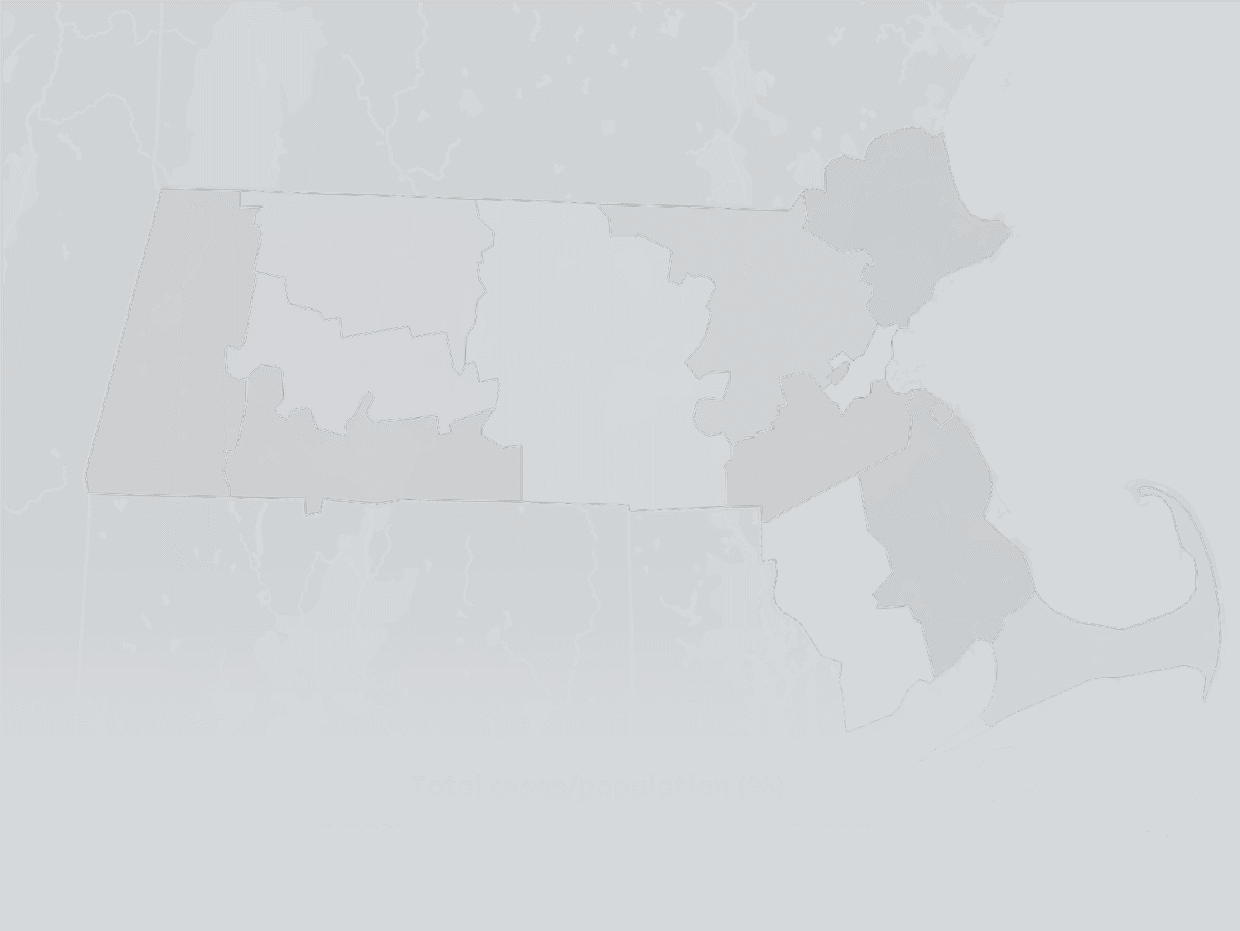 1. Total beds as of 2/25/2020. 2. Includes chronic dialysis beds, continuing care nursery beds, maternal service beds, psychiatric beds, rehabilitation beds, special care nursery beds, substance abuse beds, and infant bassinets. If these are converted to med surge acute or ICU beds they will be included in “Surge Beds” category. 3. Non-ICU and ICU beds are in-hospital beds that hospitals can convert to care for COVID patients. Alternate medical site beds are essential to ensure hospitals can dedicate capacity for patients in the most acute conditions. 4. As reported to DPH by hospitals.Total Bed Occupancy by RegionLast Updated: April 9, 2020, 12:00pm14,5004,900Available alternate Medical Site beds Available non-ICU Beds (including Surge) Available ICU Beds (including Surge) Occupied Alternate Medical Site beds Occupied non-ICU BedsOccupied ICU Beds2,1002,2005%1,8006%8%1,60012%1,9006%4%	7%	5%	8%	7%	9%Total beds in Massachusetts suitable for COVIDBostonMetro WestSoutheastNortheastWestCentral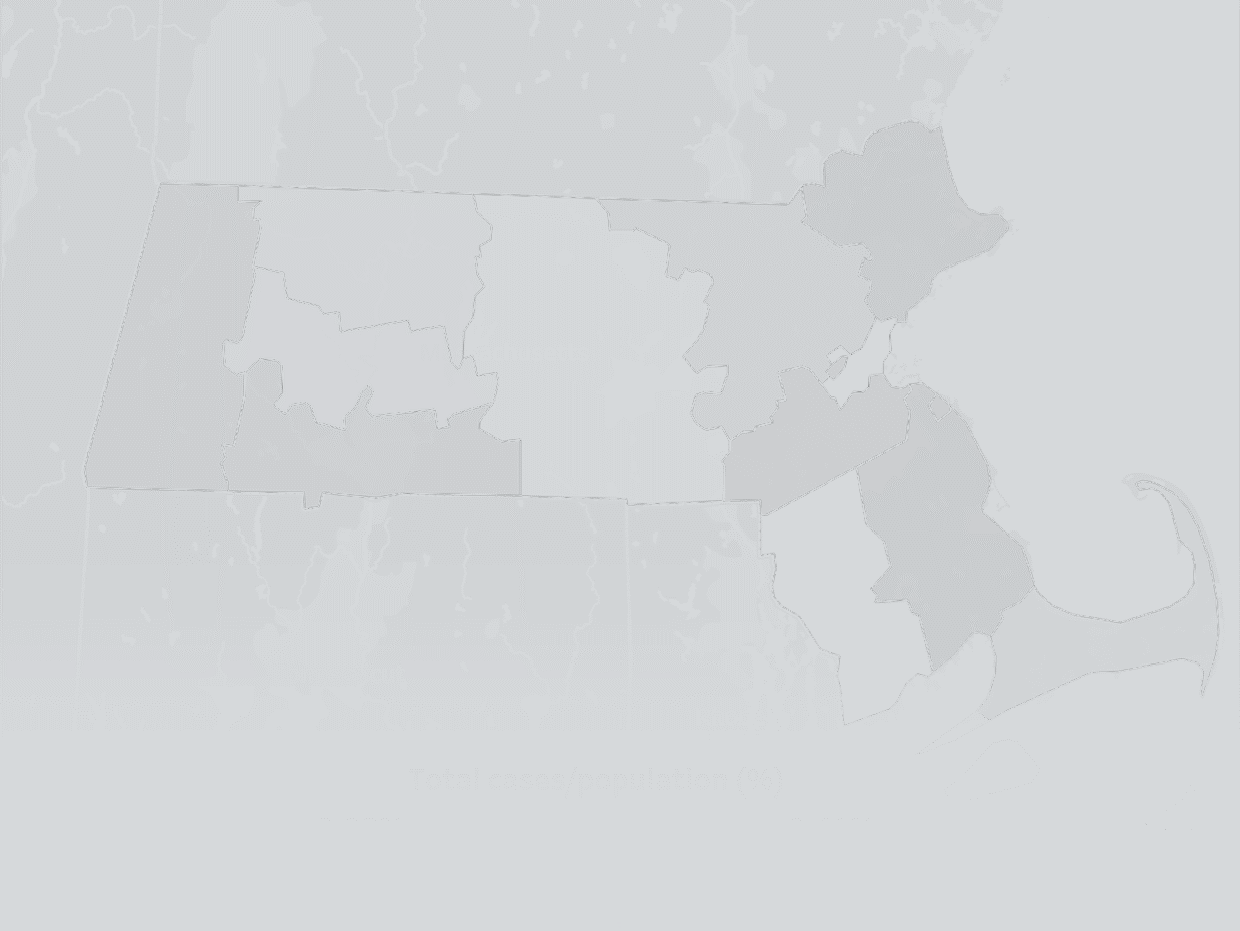 Occupancy/ availability as reported by hospitals to DPH. Regions represent EOHHS Regions.Hospital Adjusted Expenses per Inpatient DayTimeframe: 2020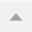 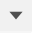 NOTES	()()Not esIncludes all operating and non- operating expenses for registered US community hospitals, defined as nonfederal short-term general and other special hospitals whose facilities and services are available to the public.Adjusted expenses per inpatient day include expenses incurred for both inpatient and outpatient care; inpatient days are adjusted higher to reflect an estimate of the volume of outpatient services. It is important to note that thesefigures are only an estimate of expenses incurred by the hospital to provide a day of inpatient care and are not a substitute for either actual charges or reimbursement for care provided.Sources1999 - 2020 AHA Annual Survey, Copyright 2021 by Health Forum, LLC, an affiliate of the American Hospital Association. Special data request, 2021. Available at http://www.ahaonlinestore.com(https://ams.aha.org/eweb/DynamicPage.a spx?WebCode=ProdDetailAdd&ivd_prc_prd_key=165f9fbf-d766-40a9-96a6-a212aed366bb).Defi nit ionsCommunity Hospitals: All nonfederal, short-term general, and specialty hospitals whose facilities and services are available to the public.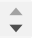 GET THE LATEST ON HEALTH POLICYSign Up For Email AlertsEnter email address...SIGN UP FOLLOW KFFTwitter	Facebook	Instagram	LinkedIn	Email AlertsFeeds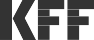 © 2022 KAISER FAMILY FOUNDATIONPowered by WordPress VIPCITATIONS AND REPRINTS PRIVACY POLICYThe Henry J. Kaiser Family Foundation Headquarters: 185 Berry St., Suite 2000, San Francisco, CA 94107 | Phone 650-854-9400 Washington Offices and Barbara Jordan Conference Center: 1330 G Street, NW, Washington, DC 20005 | Phone 202-347-5270www.kff.org | Email Alerts: kff.org/email | facebook.com/KaiserFamilyFoundation | twitter.com/kffFilling the need for trusted information on national health issues, the Kaiser Family Foundation is a nonpro t organization based in San Francisco, California.TRY OUR CORPORATE SOLUTION FOR FREE!	(212) 419-8219	support@statista.com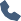 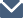 Source: https://www.statista.com/statistics/183916/average-length-of-stay-in-us-community-hospitals-since-1993/Average length of stay in U.S. community hospitals from 1993 to 2019Published by Frédéric Michas, Oct 12, 2021This statistic shows that the average length of stay (ALOS) in U.S. community hospitals from 1993 to 2019. In 2007, a hospital stay in the United States had an average length of 5.5 days. Since then, there was no significant change in the length of stay.Average length of stay in U.S. community hospitals 1993 to 2019(in days)7.25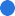 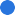 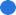 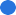 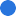 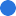 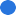 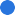 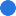 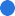 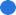 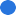 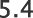 7Length of stay in days6.756.56.2565.755.55.25Additional Information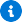 © Statista 2022 Show sourceSourceShow sources information Show publisher informationUse Ask Statista Research ServiceRelease dateJanuary 2021RegionUnited StatesSurvey time period1993 to 2019MetricNational averageMassachusetts average# of inpatient admissions~33.4M~809KAverage length of stay~5.5~4.9$ per inpatient day~$2,873~$3,462# of staffed inpatient beds~921K~15,000Estimated annual cost per inpatient bed~$500-600K~$900-950KTotal Number of All U.S. Hospitals6,093Number of U.S. Community1 Hospitals5,139Number of Nongovernment Not-for-Profit Community Hospitals2,960Number of Investor-Owned (For-Profit) Community Hospitals1,228Number of State and Local Government Community Hospitals951Number of Federal Government Hospitals207Number of Nonfederal Psychiatric Hospitals635Other 2 Hospitals112Total Staffed Beds in All U.S. Hospitals920,531Staffed Beds in Community1 Hospitals789,354Intensive Care Beds 3 in Community HospitalsMedical-Surgical Intensive Care 4 Beds in Community Hospitals59,281Cardiac Intensive Care 5 Beds in Community Hospitals15,778Neonatal Intensive Care 6 Beds in Community Hospitals23,096Pediatric Intensive Care 7 Beds in Community Hospitals5,037Burn Care 8 Beds in Community Hospitals1,280Other Intensive Care 9 Beds in Community Hospitals7,887Total Admissions in All U.S. Hospitals33,356,853Admissions in Community1 Hospitals31,393,318Total Expenses for All U.S. Hospitals$1,213,881,001,000Expenses for Community1 Hospitals$1,102,282,383,000Number of Rural Community Hospitals1,796Number of Urban Community Hospitals3,343Number of Community Hospitals in a System 103,483Location	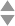 Unit ed St at esExpenses per Inpatient Day	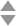 $2, 873Massachusetts$3,462